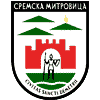 __________________________________________________________На основу члана 21. Одлуке о градским управама, Програма коришћења  средстава из буџета за доделу средстава за превоз студената, којег је донело Градско веће Града Сремска Митровица под бројем  451-36/2017-III дана 10.10.2017. године  и Одлуке о расписивању јавног конкурса за доделу средстава за превоз студенатабр. 451-38/2017-XII од 11.10.2017. године Град Сремска МитровицаГрадска управа за образовање ОБЈАВЉУЈЕКОНКУРСЗА ДОДЕЛУ СРЕДСТАВА ЗА ПРЕВОЗ СТУДЕНАТАстудентима који свакодневно путују на релацији Сремска Митровица – Универзитетскицентар  ( на  територији  Републике Србије),  са пребивалиштем на територијиГрада Сремска Митровица . 	Конкурс се објављује у „Сремским новинама“ и на сајту Града Сремска Митровица под назнаком ДОКУМЕНТА/КОНКУРСИ.	Почетак конкурса: 11.10.2017.године	Рок трајања:  15 дана	Крај конкурса: 25.10.2017. годинеОСНОВНИ УСЛОВИ КОЈЕ КАНДИДАТИ ТРЕБА ДА ИСПУЊАВАЈУ: имају држављанство РС;имају пребивалиште на територији града Сремска Митровица.студенти који имају статус буџетског студентастуденти који имају статус самофинансирајућег студента који није обновио ни једну годину студирањанису корисници услуга студентских домова, стипендија, кредита и других облика материјалне подршке -   који свакодневно путују на релацији Сремска Митровица  – Универзитетски 	центар       (на територији Републике Србије)       ДОСТАВЉАЊЕ ДОКУМЕНТАЦИЈЕ:Образац пријаве (налази се на сајту града www.sremskamitrovica.rs),Уверење ( или оверена фотокопија) о  држављанству РС,Доказ о пребивалишту на територији града Сремска Митровица,     ( фотокопија или очитана лична  карта),Потврда факултета да студирају основне aкадемске студије на терет буџета РС апрви пут су уписани у школску 2017/2018. годину,  Потврда факултета за самофинансирајуће студенте да није обновио ни једну годину студирања,Изјава ( лична изјава оверена код нотара ) да нису корисници, стипендија, кредита и других облика материјалне подршке,Уверење Центра студентских домова да нису корисници услуга студентских домовa,Изјава да свакодневно путују на релацији Сремска Митровица  – Универзитетски  центар на територији Републике Србије.Висина процента накнаде за трошкове превоза одлучује начелник управе Решењем. Средства се одобравају у складу са висином средстава предвиђених у Буџету Града Сремска Митровица.Корисник средстава, коме је признато право на надокнаду дела трошкова превоза, закључује Уговор о додели средстава из буџета Града Сремска Митровица за превоз студената за шк. 2017/2018. годину са Градском управом за образовање града Сремска Митровица.По закључењу Уговора, корисник средстава је дужан да достави правдање о свакодневном путовању у виду студентске месечне аутобуске или студентске месечне возне карте за превоз која ће се достављати најкасније до 5-ог  у наредном  месецу.Пријаву, на предвиђеном обрасцу, са пратећом документацијом Комисија разматра и оцењује испуњеност свих услова прописаних овим Конкурсом, у року од 7 (седам) дана од дана завршетка Конкурса.Неблаговремене пријаве се неће разматрати.Учесници у поступку доделе средстава за превоз студената имају право приговора.Против решења учесник Конкурса може поднети приговор Градском већу у року од 5 (пет) дана од дана пријема решења.            Студенти не могу истовремено бити и корисници студентских стипендија/кредита и других облика материјалне подршке.ПРИЈАВЕ СЕ ДОСТАВЉАЈУ НА АДРЕСУ:ГРАД СРЕМСКА МИТРОВИЦА ГРАДСКА УПРАВА ЗА ОБРАЗОВАЊЕулица Светог Димитрија бр. 1322000 Сремска Митровицаса назнаком „Јавни Конкурс за доделу средстава за превоз студената“лично или путем поштеДодатне информације у вези јавног Конкурса могу се добити лично, у згради Градске управе канцеларија бр. 23 КОНКУРС ЈЕ ОТВОРЕН ДО 25. ОКТОБРА 2017. ГОДИНЕ	       НАЧЕЛНИК	МИРЈАНА ПЈЕВАЦ